Приложение к Положению о формировании муниципального задания на оказание муниципальных услуг (выполнение работ) 
в отношении муниципальных учреждений Николаевского сельского поселения Константиновского района и финансовом обеспечении выполнения муниципального задания                                                                                                  ОТЧЕТ О ВЫПОЛНЕНИИМУНИЦИПАЛЬНОГО ЗАДАНИЯ № 1)за 2021 год от «11»  января 2022г.Наименование  муниципального учреждения Николаевского сельского поселения (обособленного подразделения) Муниципальное бюджетное учреждение                                                                               «Николаевский сельский Дом культуры»_Виды деятельности муниципального учреждения Николаевского сельского поселения (обособленного подразделения)  культура, кинематография, архивное дело                                                                               ______________________________________________________________Вид муниципального учреждения Николаевского сельского поселения _ Кинотеатры; Учреждение клубного типа; Иные учреждения культуры; Фильмофонд __                                                                                                                                  (указывается вид  муниципального учреждения Николаевского сельского поселения из базового                                                                                                   (отраслевого)  перечня)Периодичность ___________________________  ежеквартальная______________________________________ (указывается в соответствии с периодичностью предоставления отчета о выполнении муниципального задания, установленной  в муниципальном задании)ЧАСТЬ 1. Сведения об оказываемых муниципальных услугах 2)РАЗДЕЛ _I_Наименование муниципальной услуги Организация деятельности клубных формирований и формирований самодеятельного народного                                                   творчестваПоказ кинофильмовНародные гуляния, праздники, торжественные мероприятия, памятные даты 2. Категории потребителей муниципальной услуги  в интересах общества ___________________________
_________________________________________________________________________________________________________3. Сведения о фактическом достижении показателей, характеризующих объем и (или) качество муниципальной услуги3.1. Сведения о фактическом достижении  показателей, характеризующих качество муниципальной услуги3.2.  Сведения о фактическом достижении  показателей, характеризующих объем муниципальной услуги 	ЧАСТЬ 2. Сведения о выполняемых работах 3)  	Не формируетсяРАЗДЕЛ ____1. Наименование работы _______________________________________________________________________________________________________________________________________________________________________________________________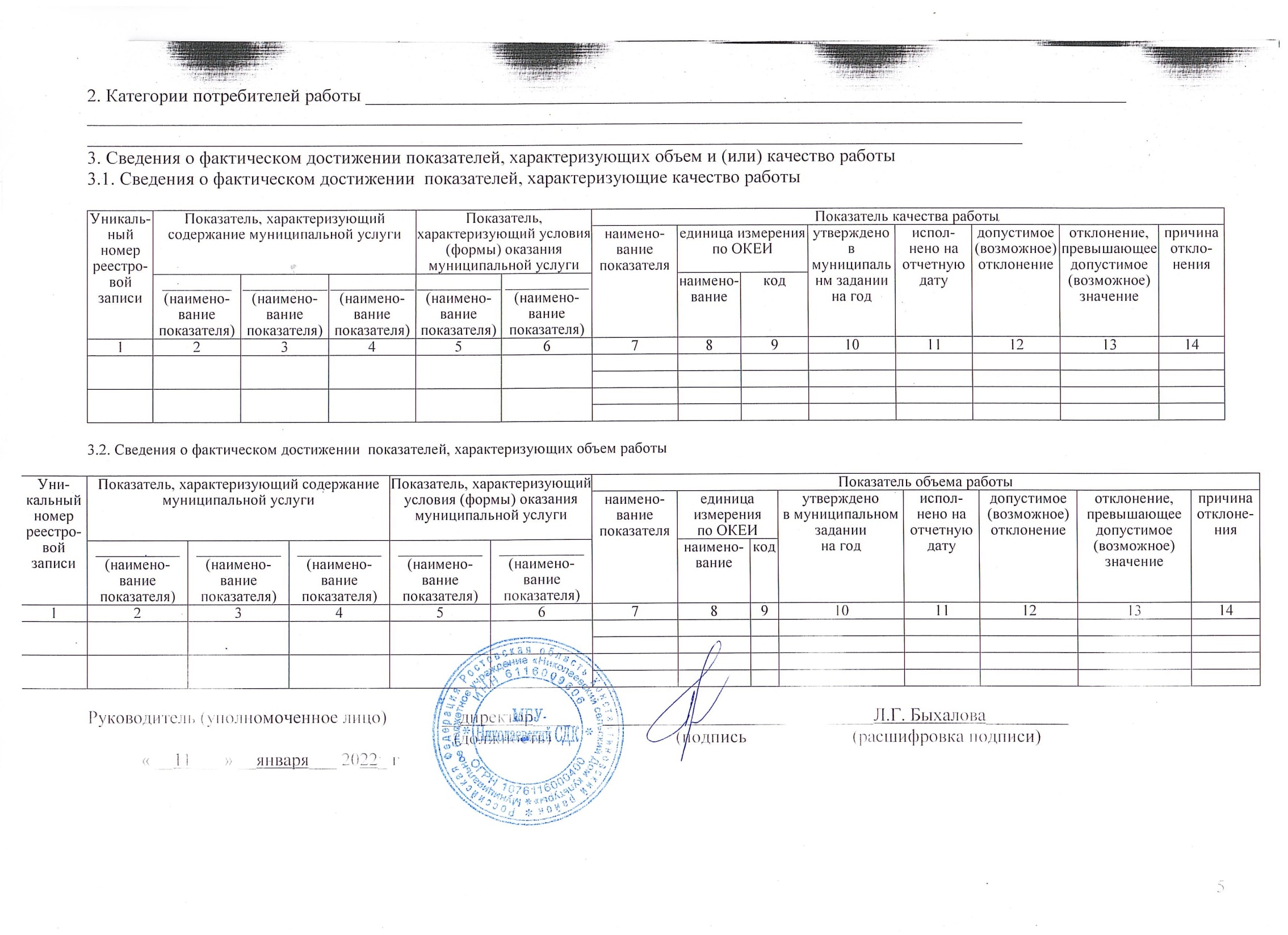 Уникальный номер реестровой записиПоказатель, характеризующий содержание муниципальной услугиПоказатель, характеризующий содержание муниципальной услугиПоказатель, характеризующий содержание муниципальной услугиПоказатель, характеризующий условия (формы) оказания муниципальной услугиПоказатель, характеризующий условия (формы) оказания муниципальной услугиПоказатель качества муниципальной услугиПоказатель качества муниципальной услугиПоказатель качества муниципальной услугиПоказатель качества муниципальной услугиПоказатель качества муниципальной услугиПоказатель качества муниципальной услугиПоказатель качества муниципальной услугиПоказатель качества муниципальной услугиУникальный номер реестровой записиПоказатель, характеризующий содержание муниципальной услугиПоказатель, характеризующий содержание муниципальной услугиПоказатель, характеризующий содержание муниципальной услугиПоказатель, характеризующий условия (формы) оказания муниципальной услугиПоказатель, характеризующий условия (формы) оказания муниципальной услугинаимено-вание показателяединица измерения по ОКЕИединица измерения по ОКЕИутверждено в муниципальном задании на годисполне-но на отчетную датудопусти-мое (возмож-ное) отклоне-ниеотклонение, превышающее допустимое (возможное) значениепричинаотклоненияУникальный номер реестровой записи_________ (наимено-ваниепоказа-теля)_________(наимено-ваниепоказа-теля)_________(наимено-ваниепоказа-теля)_________(наимено-ваниепоказа-теля)_________(наимено-ваниепоказа-теля)наимено-вание показателянаимено-ваниекодутверждено в муниципальном задании на годисполне-но на отчетную датудопусти-мое (возмож-ное) отклоне-ниеотклонение, превышающее допустимое (возможное) значениепричинаотклонения123456789101112131447011000100000001001100Организация деятельности клубных формирований и формирований самодеятельного народного творчествав стационарных условияхколичество клубных формированийединиц64254542--47011000100000001001100Организация деятельности клубных формирований и формирований самодеятельного народного творчествав стационарных условияхДоля клубных формирований для детей и подростковпроцент74442,642,62 --4700700020000000100610показ кинофильмовв стационарных условияхсредняя наполняемость зрительного залапроцент744135,31031,0пандемия  47006000100000001008100Культурно- массовые (иная деятельность, в результате которой сохраняются, создаются, распространяются и осваиваются культурные ценности)На территории Российской Федерациидоля потребителей, удовлетворенных муниципальной услугойпроцент744808910--Уникальный номер реестровой записиПоказатель, характеризующий содержание муниципальной услугиПоказатель, характеризующий содержание муниципальной услугиПоказатель, характеризующий содержание муниципальной услугиПоказатель, характеризующий условия (формы) оказания муниципальной услугиПоказатель, характеризующий условия (формы) оказания муниципальной услугиПоказатель объема муниципальной услугиПоказатель объема муниципальной услугиПоказатель объема муниципальной услугиПоказатель объема муниципальной услугиПоказатель объема муниципальной услугиПоказатель объема муниципальной услугиПоказатель объема муниципальной услугиПоказатель объема муниципальной услугиСредний размер платы(цена, тариф)Уникальный номер реестровой записиПоказатель, характеризующий содержание муниципальной услугиПоказатель, характеризующий содержание муниципальной услугиПоказатель, характеризующий содержание муниципальной услугиПоказатель, характеризующий условия (формы) оказания муниципальной услугиПоказатель, характеризующий условия (формы) оказания муниципальной услугинаимено-вание показа-теляединица измерения по ОКЕИединица измерения по ОКЕИутверж-дено в муниципальном задании на годиспол-нено на отчетную датудопус-тимое (возмож-ное) откло-нениеоткло-нение, превыша-ющее допус-тимое (возмож-ное) значениепричина откло-ненияСредний размер платы(цена, тариф)Уникальный номер реестровой записи___________(наимено-ваниепоказателя)_______(наимено-ваниепоказателя)_______(наимено-ваниепоказателя)___________(наимено-ваниепоказателя)_____(наимено-ваниепоказателя)наимено-вание показа-телянаимено-ваниекодутверж-дено в муниципальном задании на годиспол-нено на отчетную датудопус-тимое (возмож-ное) откло-нениеоткло-нение, превыша-ющее допус-тимое (возмож-ное) значениепричина откло-ненияСредний размер платы(цена, тариф)12345678910111213141547011000100000001001100Организация деятельности клубных формирований и формирований самодеятельного народного творчествав стационарных условияхколичество посещенийчеловек7927827852--4700700020000000100610показ кинофильмовв стационарных условияхчисло зрителейчеловек7921100019697104700700020000000100610показ кинофильмовв стационарных условияхколичество кинофильмовединиц6422103761047006000100000001008100Культурно- массовые (иная деятельность, в результате которой сохраняются, создаются, распространяются и осваиваются культурные ценности)На территории Российской Федерацииколичество проведенных мероприятийединиц6421750178201047006000100000001008100Культурно- массовые (иная деятельность, в результате которой сохраняются, создаются, распространяются и осваиваются культурные ценности)На территории Российской ФедерацииКоличество участников мероприятийчеловек792585006648910--